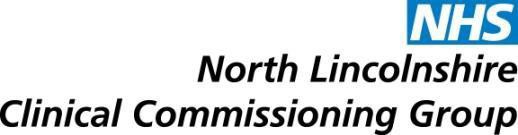 INDUCTION AND PROBATIONARY PERIOD POLICY November 2019Authorship:	John Pougher Head of GovernanceCommittee Approved:	Executive TeamApproved date:	26 November 2019Review Date:	25 November 2022Equality Impact Assessment	Completed - ScreeningSustainability Impact Assessment:	CompletedQuality Impact Assessment	CompletedAdded to Intranet on:	27 November 2019Target Audience:	All StaffVersion Number:	1.2The on-line version is the only version that is maintained.  Any printed copies should, therefore, be viewed as ‘uncontrolled’ and as such may not necessarily contain the latest updates and amendments.POLICY AMENDMENTSAmendments to the Policy will be issued from time to time.  A new amendment history will be issued with each change.CONTENTSPage1	Introduction	42	Engagement	43	Scope	54	Policy Purpose and Aims	55	Definitions	66	Roles / Responsibilities / Duties	67	Implementation	78	Training and Awareness	79	Monitoring and Audit	810	Policy Review	811	Impact Analyses	11.1 Equality11.2 Sustainability11.3 Quality11.4 Bribery Act 201012	References and Associated Documents	9Part Two1	Induction Procedure	102	Contract of Employment and Related Policies and Procedures	103	Record Keeping	114	Right to Representation	115	Extension to Probationary Periods	116	Outcome of Probationary Period	127	Right of Appeal	121	INTRODUCTION1.1	This  policy describes  the  approach  of  North  Lincolnshire  Clinical  Commissioning Group  (the  CCG)  on  the  use  of  induction  and  probationary  periods  for  new employees.1.2	The  purpose  of  a  probationary  period,  together  with  other  measures  such  as induction,  is  to  provide  a  consistent  means  by  which  new  employees  can  be supported to become effective as quickly as possible and to enable a manager to objectively assess the capability, attitude and potential of the new employee. Should the required standards of the CCG not be met during the probationary period employment may either be terminated or, exceptionally, extended.2	ENGAGEMENT	Social Partnership  Forum – Policy Sub Group	NLCCG staff via staff communication3	SCOPE3.1	This policy and procedure will apply to all new employees of the CCG but will not apply to those engaged on fixed term contracts of six months or less where a local induction will be appropriate.3.2	Existing CCG staff who take up new posts within the CCG will not be subject to a probationary period nor will individuals who join the CCG due to the application of the Transfer of Undertakings Protection of Employment regulations. However a local induction will be appropriate in these instances.3.3	All bank, agency, temporary workers and contractors are required to undertake the local induction as set out in part 2 of this policy.     It is the responsibility of the line manager to determine whether a bank, agency, temporary worker or contractor is required to complete the corporate induction training.     Line managers should consider the length of the appointment, time commitment and the role undertaken.3.4	The CCG has the right to terminate the contract of an employee at any time during the probationary period should they fail to meet the required standards. Staff whose contracts are terminated during the probationary period will be entitled to a notice period of one month, which will normally be paid in lieu.3.5	On successful completion of the probationary period, the notice period as outlined in an individual’s contract of employment will apply.4	POLICY PURPOSE & AIMS4.1	The organisation recognises the importance of providing each of its new employees with a suitable structured Induction programme.   This policy ensures all staff are clear about the requirements of their role and have an overall understanding of the organisation.4.2	A well inducted, trained and educated workforce will enable the CCG to achieve its organisational  objectives  and  provides  the  staff  with  information,  knowledge  and tools to carry out their job safely and well.4.3	The organisation has legal obligations to provide compliance/mandatory training and to deliver a suitable induction programme for new staff.   The CCG takes these obligations seriously and seeks to ensure all staff comply with the procedure outlined in part 2 of this policy.4.4	The probation process should work alongside the induction process to help create a positive and supportive working environment, allowing new staff to settle into the organisation and learn the key elements of the job within a reasonable and realistic timescale.4.5	The policy aims to ensure that the induction and probation process is undertaken for all staff and is applied in a fair and consistent manner, within a supportive framework and in line with employment legislation requirements.5	The Probationary Period 5.1	A probationary period is a trial period during which the performance, conduct and attendance of the employee will be assessed by a manager against the particular requirements of the role, the CCG’s values,  behaviors and expected levels of attendance and punctuality.5.2	A decision about whether the probationary period has been successful will normally be made within six months of the date of commencement of employment. However, if there are significant concerns highlighted at earlier review stages, and there is no evidence of the required improvement being made, a decision to dismiss or to extend the probationary period may be taken before the end of the probationary period by the appropriate manager.5.3	During the probationary period the employee’s performance, conduct and attendance will be reviewed by the manager and recorded within standard documentation (Appendix 2 and 3).This timetable is however flexible and can be tailored to meet the needs of the line manager and employee, provided four review meetings are held. This may include, but is not limited to reasons relating to annual leave, sickness absence or other absence.  5.4	Where necessary additional support and development opportunities will be provided by the manager in order to help new employees carry out the role safely and well.6		ROLES / RESPONSIBILITIES / DUTIES Executive Team6.1	Responsible for ensuring that this policy is implemented within their teams.Managers6.2	To  create  and  implement  an  induction  plan  for  the  employee  including  regular supervision arrangements.6.3	To agree induction and probationary review dates with the employee and to ensure that these reviews are undertaken and the probationary assessment forms are completed. 6.4	Undertake regular supervision and a performance and development review with the new starter within 4 weeks of employment, to establish clear objectives for the employee and ensure training (including statutory and mandatory) and development opportunities are identified, planned and undertaken by the new employee. Ensuring a copy of the individuals personal development plan is sent to Organisational Learning and Development Lead within 6 weeks of starting in post  6.5	To signpost to key employment policies associated with health and safety, risk management, corporate and information governance (including cyber security) as a priority.   6.6	To provide access to the range of policies and procedures associated with employment. 6.7	To  seek  advice  from  Human Resources Team  should  the  employee  not  be performing to the required standard.6.8	To make recommendations to their manager should they believe that an employee’s contract of employment ought to be terminated during, or at the conclusion of, the probationary period.6.9	To ensure that copies of all related correspondence and records are kept and are accessible.6.10	Where  necessary,  to  carry  out  a  workplace  assessment  and  ensure  that  any reasonable adjustments required at work are implemented in a timely manner.Human Resources Team6.11	To provide guidance and advice to managers and probationers about implementation of this policy and procedure as appropriate.6.12	To provide support to line managers in monitoring the completion of probationary periods.6.13	To ensure that all recruitment/contractual documentation reflects the requirement for probationary periods, with particular emphasis on correct notice periods.The Employee6.14	Take an active role in their workplace induction, identifying where further knowledge is required and discussing this with their line manager.6.15	Complete the new starter induction checklist at appendix 2 and submit this with a copy of their personal development plan  to their manager within 5 weeks of starting in post.6.16	To identify whether additional support, training, equipment or adjustments are required to enable to fulfil the role. 7	IMPLEMENTATION7.1	The CCG’s Executive Team is responsible for formal approval of, and monitoring compliance with this policy.   Following ratification the policy will be disseminated to staff via the organisation’s intranet.8	TRAINING & AWARENESS8.1	A copy of the policy will be available on the CCG intranet. Training needs will be identified via the performance appraisal process, performance development plan and Training Needs Analyses.8.2	Data Protection and Security TrainingWhen staff start with a new organisation, it is during their induction period when they can be at their most vulnerable. They may not understand the organisation’s systems, policies and procedures, its cultures or norms. The training will help staff understand their obligations under the National Data Guardian’s data security standards in their organisation. It will cover the following areas: the importance of data security in the care system the NDG data security standards, particularly the three standards relating to personal responsibility (standard 1, 2 and 3) the applicable laws (GDPR, FOI etc.) knowing when and how to share and not to share understanding: what social engineering is safe use of social media and email the dangers of malicious software how to protect information physical security. knowing how to spot and report data security breaches and incidents.9	MONITORING & AUDIT9.1     The implementation of this policy will be audited on an annual basis by the CCG and reported to CCG Executive Team.10	POLICY REVIEW10.1     The policy and procedure content will be monitored regularly, to ensure it is relevant and up to date, by the CCG, in conjunction with operational managers and staff at the social Policy Forum.  Where review is necessary due to legislative change, this will happen immediately, otherwise the overall review will be every 3 years.11	IMPACT ANALYSES11.1	EqualityIn applying this policy, the CCG will have due regard for the need to eliminate unlawful discrimination, promote equality of opportunity, and provide for good relations between people of diverse groups, in particular on the grounds of the following characteristics protected by the Equality Act (2010); age, disability, gender, gender reassignment, marriage and civil partnership, pregnancy and maternity, race, religion or belief, and sexual orientation.In developing this policy, an Equality Impact Analysis has been undertaken and is attached at Appendix 2. As a result of the initial screening, the policy does not appear to have any adverse effects on people who share protected characteristics and no further actions are required at this stage.The application of this policy will be monitored alongside recruitment monitoring data to ensure fair application.11.2	SustainabilityA Sustainability Impact Assessment has been completed for this policy and is attached at Appendix 2.11.3	QualityAll policies require an assessment for a potential impact on quality.  A quality impact    assessment form is attached at Appendix 2 of the Policy. Completed paperwork on all assessments should be submitted with the policy for approval and must be published on the internet with the approved policy11.4	Bribery Act 2010The relevance of the Bribery Act 2010 must be considered in respect of every policy. It is considered that it is relevant to this policy as it is possible that someone may be bribed into offering a role to a candidate and therefore the audience of the policy must be respectful of the following information;Under the Bribery Act 2010, it is a criminal offence to:Bribe another person by offering, promising or giving a financial or other advantage to induce them to perform improperly a relevant function or activity, or as a reward for already having done so;  andBe bribed by another person by requesting, agreeing to receive or accepting a financial or other advantage with the intention that a relevant function or activity would then be performed improperly, or as a reward for having already done so.Failure to prevent bribery; The Bribery Act also introduced a corporate offence for a relevant commercial organisation (the CCG) to bribe another person intending (1) to obtain or retain business, or (2) to obtain or retain an advantage in the conduct of business.  The only defence available to the CCG against Bribery Act offences would be to prove that it had adequate procedures in place designed to prevent persons associated with it from undertaking any of the conduct outlined above.These offences can be committed directly or by and through a third person and, in many cases, it does not matter whether the person knows or believes that the performance of the function or activity is improper.It is therefore, extremely important that staff adhere to this and other related policies and documentation (as detailed on the CCG’s intranet) when considering whether to offer or accept gifts and hospitality and/or other incentives.If an employee suspects that fraud, bribery or corruption has taken place, they should ensure it is reported to the LCFS and/or to NHSCFA as follows:LCFS, AuditOne, Kirkstone Villa, Lanchester Road Hospital, Lanchester Road, Durham, DH1 5RD.  Tel: 0191 4415936; Email: counterfraud@audit-one.co.uk or ntawnt.counterfraud@nhs.net The CCG’s Chief Finance Officer, NHSCFA, 0800 028 40 60 (powered by Crimestoppers) Online: https://cfa.nhs.uk/reportfraudFurther information on the Bribery Act can be found at www.opsi.gov.uk/acts. 12	REFERENCES and ASSOCIATED DOCUMENTATIONThis policy should be read in conjunction with the following CCG policies:	Recruitment and Selection policy	Disciplinary policy	Absence Management PolicyPART 2INDUCTION PROCEDURE1.1	The CCG will ensure that the induction programme will normally be completed withinthe first 3 months of an individual’s employment with them, however, Safeguardingtraining should take place within 6 weeks of commencement date.1.2	The length and nature of the induction process can be tailored to the individual depending on the complexity of their role, nature of the department and if they are a new or existing employee.1.3	The CCGs induction is in two parts corporate and local.   Completion of the corporate induction and completion of a local induction will be monitored and recorded in line with the CCG’s policy and procedure.•	Stage 1 Local Induction:This part of the induction introduces the employee to the Team / Directorate and should be completed within the first four weeks of employment.  It may be completed either in groups or on a one to one basis and should encompass all elements listed in the Local Induction Checklist attached in Appendix 1.  A copy of the completed checklist should be signed and retained by both the manager and individual.•	Stage 2 Corporate Induction:1.4	The corporate induction should be completed within the first 3 months of employment.  Areas that should be covered include:	The CCGs – vision, value and strategic overview	Organisation structure – specific divisional roles and responsibilities		Conflicts of Interest Management	The role of the HR Team	Compliance/Mandatory Training1.5	If it is not practical to run formal corporate induction training due to the small number of new recruits to the CCG each month, then it will be the responsibility of line managers to arrange 1-1 sessions for the new employee to meet with the appropriate people to cover the areas outlined above.1.6	Induction may also include visits to other teams / Directorates as appropriate.1.7	It is the responsibility of the line manager to determine whether a bank, agency, temporary worker or contractor is required to complete the corporate induction training.  Line managers should consider the length and time commitment associated with the role and also the requirements of the role.2	CONTRACT OF EMPLOYMENT AND RELATED POLICIES AND PROCEDURES2.1	During  the  probationary period  the  employee  will  be  employed  on  a  contract  of employment and subject to a range of CCG policies and procedures together with all relevant operational policies and procedures. However, the following policies will not apply during the probationary period: Management of Attendance Policy, DisciplinaryPolicy and Managing Work Performance Policy. This does not affect any statutory rights.2.2	Details of the probationary period will be clearly set out in offer letters, and the contract of employment.2.3	During the probationary period and in line with contractual requirements the CCG shall give  the employee one month notice of termination of employment.2.4	During the probation period the employee is required to give the CCG notice in line with that set out within their contract of employment should they wish to terminate their employment. 2.5	Following successful completion of the probationary period the employee will also be covered by the Performance Appraisal  Framework.3.	RECORD KEEPING3.1	It is important that a written/electronic record is kept by the manager of the outcome of every stage of the probationary assessment process and that this record can be accessed by the employee and the HR Team.3.2	Records will include the Probationary Period Assessment Form (Appendix 3) and copies of any letters sent to the employee by the manager concerning a need for improvement, an extension of the probationary period and the outcome of the probationary period review process.4.	RIGHT TO REPRESENTATION4.1	An employee is entitled to be accompanied at a probationary period review meeting should they wish. The employee may be accompanied by a Trade Union or staff organisation representative, or a CCG colleague not acting in a legal capacity.4.2	A minimum of five working days’ notice of each review meeting will be provided by the manager who will take into account the right of the employee to representation when making the meeting arrangements.4.3	It is the responsibility of the employee to arrange for their representative to attend  a review meetings. If an employee’s chosen companion will not be available at the time proposed for a meeting by the employer, the CCG must postpone the hearing to a time proposed by the employee provided that the alternative time is both reasonable and not more than five working days after the date originally proposed unless agreed by both parties..5.	EXTENSION TO PROBATIONARY PERIODS5.1	A probationary period should only be extended in exceptional circumstances, e.g. where the performance of the employee has not met the required standard, but it is felt that further time for review is necessary, e.g. due to a lack of available support or because of sickness absence resulting in an inability to conduct reviews.5.2	Any extension to the probationary period can only be for a short period of time, and for no more than eight weeks beyond the end of the initial probationary period. The manager and the employee must both agree to an extension. Advice and guidance on the extension of probationary periods is available from the HR Team.  If the employee does not agree to an extension the manager will follow the process set out in section 16.  5.3	Any extension to the probationary period should be confirmed to the employee, seeAppendix 5, including the reason/s for the extension together  with  the  requiredstandards/objectives and the support available to achieve the required performance standards.6.	OUTCOME OF PROBATIONARY PERIOD6.1	Upon completion of the probationary review meetings, including any extension to the probationary period, the manager will either decide that the employee is to be confirmed in post or to recommend that they be dismissed.6.2       This  decision/recommendation,  with  reasons,  will  be  recorded  in  a  letter  to  the employee.  A  copy  should  be  retained  by  the  manager,  and  on  the  employee’s personal file (see Appendix 4 and 6).6.3	Where there is a recommendation that the employee be dismissed this will be subject to a written report by the manager which will be considered at a meeting with the Chief Operating Officer/ Director with delegated authority, a HR representative and the employee, at which a decision will be made. The employee is entitled to be accompanied at this meeting as stated in section 3 of this procedure.7.	RIGHT OF APPEAL7.1	An  employee  has  a  right  to  appeal  against  a  decision  made  to  terminate  their employment during, or at the conclusion of, their probationary period.7.1	The appeal process to be followed is set out in Appendix C of the CCG Disciplinary Policy and Procedure – CCG Appeals Procedure.8.	Statutory and Mandatory Training8.1	The CCG is committed to the safety and welfare of its staff.  To ensure the organisation and new starters comply with the statutory legislation and mandatory requirements identified by national and local guidelines, all new (and existing) employees must complete the statutory and mandatory training required of their role, as per the Statutory and Mandatory Training Policy, within 4 weeks of commencement of employment.Appendix 1: Local Induction ChecklistName:	Start Date: Department:	Submission Date:(no later than 1 month after commencement)I confirm that I have received the above InductionName:	Date:A copy of the completed checklist must also be placed on the employees personnel file held in the CCG Administration OfficeAppendix 2: Standard Letter for Review MeetingDear ................................. Induction and Probationary periodFurther to our discussion I write to confirm the agreed dates for your review meetings:-All meetings will be held in my office and if you are unable to attend any of these meetings please let me know as soon as possible.You have the right to be accompanied at the meeting by a work colleague or trade union representative not acting in a  legal capacity. Yours sincerelyManagerAppendix 3: Probationary Periods – Review DocumentationName of employee ........................................................ Post ............................................................. Department ........................................... Date commenced in post .................................................. Name of Line Manager ..................................................................................... Review period (specify week) ...........................................................................................NL CCG Induction and Probationary Period Policy	Page 19Appendix 4: Standard Letter – Successful OutcomeDear ................................... Probationary periodI write to confirm that you have successfully completed your probationary period in the following areas:-	performance of the duties in accordance with the job description	customer service	integration into the workplace	relationships with co-workers and managers	attendance and timekeeping or as relevant to post.I  have  pleasure  in  confirming  your  appointment  with  effect  from  your  original  date  of commencement with North Lincolnshire CCG.Please attach this letter to your contract of employment.I  am  looking  to  you  to  maintain  the  high  standard  of  work  you  showed  during  your probationary period.Thank you for your hard work and contribution to the CCG. Yours sincerelyManagerAppendix 5: Standard letter – Extension of Probationary PeriodDear ................................... Extension of probationary periodFollowing  our  review  meetings  I  can  confirm  that  it  will  be  necessary  to  extend  your probationary	period	for	a	period	of	(up	to	8	weeks),	effective	from..................................................... and ending on...............................................This is necessary for the following reasons:-By	the	end	of	this	extension	I	expect	you	to	have	achieved	the	following objectives/standards:-To help you to do this, I will support you as follows:-If  you are unable to meet the required standards for this post, it will be necessary to terminate your employment with North Lincolnshire CCG.Yours sincerelyManagerAppendix 6: Standard letter – Unsuccessful OutcomeDear ................................... Probationary periodFurther  to  our  meeting  on  ...........................................  I  write  to  confirm  the  outcome. Present with me was ....................................................          You were accompanied by........................................Prior to the meeting we met on a number of occasions to discuss progress on your probationary period and I offered you additional help and support to help you to meet the required standards of your post.Specifically, this additional help and support was as follows:-I regret to inform you however that despite the CCG’s best efforts you have not completed your probationary period to the required standards in the following areas:-Documentary evidence in support of this is attached.As a consequence of the standards not being met I have no option other than to convene a dismissal hearing in line with the CCGs Disciplinary Policy.  I will write to you in due course setting out the details of the hearing. ...................................................  Upon dismissal you are entitled to one month’s notice and this will be paid in lieu to you.  In line with the policy, you will have upon dismissal the right of appeal to ………….There is no further right of appeal beyond this.Yours sincerelyManagerAppendix 7NewVersionNumberIssued byNature of AmendmentApproved by &DateDate onIntranet1.0New PolicyQuality Group 23/11/1601/12/161.1Mark CullingMinor Information Governance updates1.2John PougherMinor UpdatesExecutive team Nov 1927/11/2019Appendix 1AppendicesLocal Induction ChecklistPages13Appendix 2Standard Letter for Review Meeting18Appendix 3Probationary Periods – Review Documentation19Appendix 4Standard Letter – Successful Outcome19Appendix 5Standard letter – Extension of Probationary Period20Appendix 6Standard letter – Unsuccessful Outcome21Appendix 7Triple Impact Assessment22Induction reviewWeek 1Initial reviewWeek 4Intermediate reviewWeek 12Final reviewWeek 26ADVANCE OF STARTINGCompleted by Line Manager (Initials)Log In’s Requested (Y Drive and nhs.net) – Via BMIT Booked for first day to assist with Computer Set up (Mapping to the Y Drive/Printers etc.)Y Drive AccessDesk Allocated – if applicableEquipment Ordered and Set UpCCG Structure SentAdded to all Staff Distribution ListPortal Password Requested – Via IT (if applicable)Induction Subject AreaCompleted (Initials)Completed (Initials)EmployeeManager1. Introductions1. Introductions1. IntroductionsIntroduction to colleagues/team and managerIntroductions to key contacts specific to role:Domestic Arrangements (Lunch, Refreshments, Toilet, Codes, Reception Opening Hours, Signing In etc.)1:1 with CCG Director – Overview of CCG2. Health & Safety2. Health & Safety2. Health & SafetyTour of building e.g. toilets, meeting rooms, kitchen2.1 Fire Safety:2.1 Fire Safety:2.1 Fire Safety:Introduction to Fire WardenFire escapes, fire assembly points, fire alarm weeklytest time, actions to take in the event of a fire2.2:Risk AssessmentsLocation of Risk assessments ( CCG Intranet)Any allergies / conditions that may be affected by anything in the assessments2.3 Manual Handling2.3 Manual Handling2.3 Manual HandlingIs any specific manual handling required for the role(other than handling associated with office work)2.4 Security:2.4 Security:2.4 Security:Issue ID Badge – Office ManagerIssue Door Fob/access card - Receptionist2.4 Safe Working Practice:2.4 Safe Working Practice:2.4 Safe Working Practice: Complete Display Screen Equipment AssessmentDiscuss safe working practices (e.g. Risks associatedwith Display Screen Use, not bringing electrical items in from home, personal safety, lone working)Incident/Accident/ Reporting (CCG Incident App)Location of First Aid  Room & BoxesIs a Young Persons Risk Assessment required?Is a Personal Emergency Evacuation Plan required?No Smoking Building3. Car Parking & Travel3. Car Parking & Travel3. Car Parking & TravelCar Parking ArrangementsTravel Expenses – including checking of documentationin line with Travel and Expenses Policy (insurance Documents)4. Management/Corporate4. Management/Corporate4. Management/CorporateContract of Employment – Signed and returned toLine ManagerAll new starter paperwork completed and returned toLine Manager	ESR New Starter form	Declaration of Interest form4.2 Attendance4.2 Attendance4.2 AttendanceTime and Attendance ProcessBooking Annual LeaveReporting Sickness AbsenceProcedures regarding Special LeaveFlexi time/time off in lieuPolicies and Strategies to ReadAbsence ManagementAnnual LeaveCarers Compassionate and Crisis LeaveCode and Conduct for ConfidentialityConflicts of Interest PolicyDisciplinaryFlexi timeGrievanceSmokingStrategies to read:CCG ConstitutionIncident ReportingPerformance and Development AppraisalRisk StrategyStatutory and Mandatory Training FrameworkStaff members should make themselves aware of the other policies of the CCG via the Policy section on the website4.3 Job Specific4.3 Job Specific4.3 Job SpecificUnderstanding of Job Description and how role fits intoCCG structure (copy of structure chart)Booked 1-1 to set objectives and personal developmentplanAttendance at team meetings and any other identifiedmeetings/groupsMonitoring of performance & Performance ReviewprocessInformation and support available –mentoring/coaching4.4 Development4.4 Development4.4 Development Please see the Learning and Development Policy.Authorisation of Training/Courses Process4.5 Health & Wellbeing4.5 Health & Wellbeing4.5 Health & WellbeingOccupational Health Services and Contact Details5. Confidentiality5. Confidentiality5. ConfidentialityDiscussed Confidentiality in Work Setting (locking PCscreen, filing paperwork, shredding etc)6. IT6. IT6. ITAccess to PC, email, phone on site, internet Mobile PhoneIssue of any mobile equipment requiredIssue of Smart Card (if relevant)Add contact details to CCG directory/distribution list (office Manager)Discuss appropriate use ofemail/internet/telephone/mobile phoneDiscuss use of encrypted memory stick only and notusing personal laptops for work (if relevant)Ensure understanding of process for reporting issuesthrough IT helpdesk7. Finance7. Finance7. FinanceSign post to Finance and Corporate Governance Policiesand Procedures (This must include the Counter FraudPolicy and the Whistleblowing Policy)All new starter paperwork completed and returned toLine Manager1-1 with Management Accountant (if Budget Holder)8. Environment & Resources8. Environment & Resources8. Environment & ResourcesCar Sharing, Reduced use of paper and printing,recyclingSystem for Stationery and Equipment Orders9. Mandatory/Compliance Training9. Mandatory/Compliance Training9. Mandatory/Compliance TrainingPlease see Statutory and Mandatory Training Policy The following training must be completed within 1 month of start date:Please see Statutory and Mandatory Training Policy The following training must be completed within 1 month of start date:Please see Statutory and Mandatory Training Policy The following training must be completed within 1 month of start date:	Information Governance (including cyber security training) COI TrainingThe following training must be completed within 3 month of start date, unless otherwise stated:The following training must be completed within 3 month of start date, unless otherwise stated:The following training must be completed within 3 month of start date, unless otherwise stated:	Equality & DiversityDSE (Within 1 Month)	Fire Safety (within 1 month)	Health & Safety ( within 1 Month)	Infection Prevention & Control	Manual Handling	Mental Health Legislation	Safeguarding Adults(within 6 weeks of starting)	Safeguarding Children(within 6 weeks of starting)Comments:................................................. ManagersSignature................................................. Print NameComments:................................................. ManagersSignature................................................. Print NameComments:................................................. ManagersSignature................................................. Print NameWeekDateTimeKEY RESULT AREAS(breakdown further if necessary)SatisfactoryUnsatisfactory(specify in more detail)Details of furtherexperience, learning, coaching requiredComments from employeeInductionPerformance of dutiesCustomer serviceIntegration into departmentRelationships with co-workersand managerAttendance/TimekeepingSign offManager:Date:Employee:Date:INTEGRATED IMPACT ASSESSMENTINTEGRATED IMPACT ASSESSMENTINTEGRATED IMPACT ASSESSMENTINTEGRATED IMPACT ASSESSMENTINTEGRATED IMPACT ASSESSMENTINTEGRATED IMPACT ASSESSMENTINTEGRATED IMPACT ASSESSMENTINTEGRATED IMPACT ASSESSMENTINTEGRATED IMPACT ASSESSMENTPolicy/project/function/service Induction & Probationary Period Policy 2019 Induction & Probationary Period Policy 2019 Induction & Probationary Period Policy 2019 Induction & Probationary Period Policy 2019 Induction & Probationary Period Policy 2019 Induction & Probationary Period Policy 2019 Induction & Probationary Period Policy 2019 Induction & Probationary Period Policy 2019Date of analysis: 23/9/2019 23/9/2019 23/9/2019 23/9/2019 23/9/2019 23/9/2019 23/9/2019 23/9/2019Type of analysis completedQuality Quality Quality Quality  Yes Yes Yes YesType of analysis completedEqualityEqualityEqualityEquality Yes Yes Yes YesType of analysis completed Yes Yes Yes YesWhat are the aims and intended effects of this policy/project or function? Support the effective induction of new staff to the CCG . Support the effective induction of new staff to the CCG . Support the effective induction of new staff to the CCG . Support the effective induction of new staff to the CCG . Support the effective induction of new staff to the CCG . Support the effective induction of new staff to the CCG . Support the effective induction of new staff to the CCG . Support the effective induction of new staff to the CCG .Please list any other policies that are related to or referred to as part of this analysis Recruitment & Selection PolicyDisciplinary PolicyAbsence Management Policy Recruitment & Selection PolicyDisciplinary PolicyAbsence Management Policy Recruitment & Selection PolicyDisciplinary PolicyAbsence Management Policy Recruitment & Selection PolicyDisciplinary PolicyAbsence Management Policy Recruitment & Selection PolicyDisciplinary PolicyAbsence Management Policy Recruitment & Selection PolicyDisciplinary PolicyAbsence Management Policy Recruitment & Selection PolicyDisciplinary PolicyAbsence Management Policy Recruitment & Selection PolicyDisciplinary PolicyAbsence Management PolicyWho does the policy, project, function or service affect?EmployeesEmployeesEmployeesEmployees Yes Yes Yes YesWho does the policy, project, function or service affect?Service usersService usersService usersService usersWho does the policy, project, function or service affect?Members of the publicMembers of the publicMembers of the publicMembers of the publicWho does the policy, project, function or service affect?Other (please list)Other (please list)Other (please list)Other (please list)QUALITY IMPACTQUALITY IMPACTQUALITY IMPACTQUALITY IMPACTQUALITY IMPACTQUALITY IMPACTQUALITY IMPACTQUALITY IMPACTQUALITY IMPACTPlease ‘X’ ONE for each Please ‘X’ ONE for each Please ‘X’ ONE for each Brief description of potential impactBrief description of potential impactMitigation strategy and monitoring arrangementsRisk 5 x 5 risk matrix)Risk 5 x 5 risk matrix)Chance of Impact on IndicatorChance of Impact on IndicatorChance of Impact on IndicatorBrief description of potential impactBrief description of potential impactMitigation strategy and monitoring arrangementsRisk 5 x 5 risk matrix)Risk 5 x 5 risk matrix)Positive ImpactNo ImpactNegative ImpactBrief description of potential impactBrief description of potential impactMitigation strategy and monitoring arrangementsLikelihoodConsequenceXXXBrief description of potential impactBrief description of potential impactMitigation strategy and monitoring arrangementsLikelihoodConsequencePATIENT SAFTEY Patient safety /adverse eventsXMortality position XInfection control MRSA/CDIFF XCQC status XNHSLA / CNST  XMandatory/statutory training XPolicy should support staff in undertaking appropriate training   Policy should support staff in undertaking appropriate training   Workforce (vacancy turnover absence) XPolicy should support the retention of staff through effective engagement and clarity re expectations.Policy should support the retention of staff through effective engagement and clarity re expectations.Safe environment XStaff are expected to familiarise themselves with health & safety requirements. Staff are expected to familiarise themselves with health & safety requirements. Standard & suitability of equipmentX CLINICAL  EFFECTIVENESSCLINICAL  EFFECTIVENESSCLINICAL  EFFECTIVENESSCLINICAL  EFFECTIVENESSCLINICAL  EFFECTIVENESSCLINICAL  EFFECTIVENESSCLINICAL  EFFECTIVENESSCLINICAL  EFFECTIVENESSCLINICAL  EFFECTIVENESSNICE Guidance and National Quality Standards, eg VTE, Stroke, DementiaX Patient related outcome measuresX External accreditation e.g. professional bodies ie RCNX CQUIN achievment XPATIENT EXPERIENCEPATIENT EXPERIENCEPATIENT EXPERIENCEPATIENT EXPERIENCEPATIENT EXPERIENCEPATIENT EXPERIENCEPATIENT EXPERIENCEPATIENT EXPERIENCEPATIENT EXPERIENCEWill there be an impact on patient experience if so how XWill it impact on carers if so how XINEQUALITIES OF CAREINEQUALITIES OF CAREINEQUALITIES OF CAREINEQUALITIES OF CAREINEQUALITIES OF CAREINEQUALITIES OF CAREINEQUALITIES OF CAREINEQUALITIES OF CAREINEQUALITIES OF CAREWill it create / reduce variation in care provision?X STAFF EXPERIENCESTAFF EXPERIENCESTAFF EXPERIENCESTAFF EXPERIENCESTAFF EXPERIENCESTAFF EXPERIENCESTAFF EXPERIENCESTAFF EXPERIENCESTAFF EXPERIENCEWhat is the impact on workforce capability care and skills? XSupports requirements for a well educated workforce Supports requirements for a well educated workforce Will there be a change in working practice, if so, how?X Will there be an impact on training  XClarifies training requirements Clarifies training requirements TARGETS / PERFORMANCETARGETS / PERFORMANCETARGETS / PERFORMANCETARGETS / PERFORMANCETARGETS / PERFORMANCETARGETS / PERFORMANCETARGETS / PERFORMANCETARGETS / PERFORMANCETARGETS / PERFORMANCEWill it have an impact on performance, if so, how?X Could it impact on the achievment of local, regional, national targets, if so, how? XEQUALITY IMPACTEQUALITY IMPACTEQUALITY IMPACTEQUALITY IMPACTEQUALITY IMPACTEQUALITY IMPACTEQUALITY IMPACTEQUALITY IMPACTEQUALITY IMPACTAnalysis Rating  (see completion notes)RedRed/AmberAmberGreenApproved by:Commissioner Lead:GP lead for E&D:Approved by:DateDate Local Profile DataLocal Profile DataLocal Profile DataLocal Profile DataLocal Profile DataLocal Profile DataLocal Profile DataLocal Profile DataLocal Profile DataGeneral  N/A N/A N/A N/A N/A N/A N/A N/AGender (Men and Women)Race (All Racial Groups)Disability (Mental and Physical, Sensory Impairment, Autism, Mental Health Issues)Religion or BeliefSexual Orientation (Heterosexual, Homosexual and Bisexual)Pregnancy and MaternityTransgenderMarital StatusAgeEquality DataEquality DataEquality DataEquality DataEquality DataEquality DataEquality DataEquality DataEquality DataIs any equality data available relating to the use or implementation of this policy, project or function? None None None None None None None NoneList any consultation e.g. with employees, service users, Unions or members of the public that has taken place in the development or implementation of this policy, project or function. Local staff side involvement through Social Policy Forum Local staff side involvement through Social Policy Forum Local staff side involvement through Social Policy Forum Local staff side involvement through Social Policy Forum Local staff side involvement through Social Policy Forum Local staff side involvement through Social Policy Forum Local staff side involvement through Social Policy Forum Local staff side involvement through Social Policy ForumPromoting inclusivity; How does the project, service or function contribute to our aims of eliminating discrimination and promoting equality and diversity? No specific impact. No specific impact. No specific impact. No specific impact. No specific impact. No specific impact. No specific impact. No specific impact.Equality Impact Risk Assessment testEquality Impact Risk Assessment testEquality Impact Risk Assessment testEquality Impact Risk Assessment testEquality Impact Risk Assessment testEquality Impact Risk Assessment testEquality Impact Risk Assessment testEquality Impact Risk Assessment testEquality Impact Risk Assessment testWhat impact will the implementation of this policy, project or function have on employees, service users or other people who share characteristics protected by The Equality Act 2010?What impact will the implementation of this policy, project or function have on employees, service users or other people who share characteristics protected by The Equality Act 2010?What impact will the implementation of this policy, project or function have on employees, service users or other people who share characteristics protected by The Equality Act 2010?What impact will the implementation of this policy, project or function have on employees, service users or other people who share characteristics protected by The Equality Act 2010?What impact will the implementation of this policy, project or function have on employees, service users or other people who share characteristics protected by The Equality Act 2010?What impact will the implementation of this policy, project or function have on employees, service users or other people who share characteristics protected by The Equality Act 2010?What impact will the implementation of this policy, project or function have on employees, service users or other people who share characteristics protected by The Equality Act 2010?What impact will the implementation of this policy, project or function have on employees, service users or other people who share characteristics protected by The Equality Act 2010?What impact will the implementation of this policy, project or function have on employees, service users or other people who share characteristics protected by The Equality Act 2010?Protected Characteristic:No ImpactPositive ImpactNegative ImpactEvidence of impact and if applicable justification where a Genuine Determining Reason existsEvidence of impact and if applicable justification where a Genuine Determining Reason existsEvidence of impact and if applicable justification where a Genuine Determining Reason existsEvidence of impact and if applicable justification where a Genuine Determining Reason existsEvidence of impact and if applicable justification where a Genuine Determining Reason existsGender (Men and Women) XRace (All Racial Groups) XDisability (Mental and Physical, Sensory Impairment, Autism, Mental Health Issues) XReligion or Belief XSexual Orientation (Heterosexual, Homosexual and Bisexual) XPregnancy and Maternity XTransgender XMarital Status XAge XAction Planning Action Planning Action Planning Action Planning Action Planning Action Planning Action Planning Action Planning Action Planning As a result of performing this Equality Impact Analysis, what actions are proposed to remove or reduce any risks of adverse outcomes identified on employees, service users or other people who share characteristics protected by The Equality Act 2010?As a result of performing this Equality Impact Analysis, what actions are proposed to remove or reduce any risks of adverse outcomes identified on employees, service users or other people who share characteristics protected by The Equality Act 2010?As a result of performing this Equality Impact Analysis, what actions are proposed to remove or reduce any risks of adverse outcomes identified on employees, service users or other people who share characteristics protected by The Equality Act 2010?As a result of performing this Equality Impact Analysis, what actions are proposed to remove or reduce any risks of adverse outcomes identified on employees, service users or other people who share characteristics protected by The Equality Act 2010?As a result of performing this Equality Impact Analysis, what actions are proposed to remove or reduce any risks of adverse outcomes identified on employees, service users or other people who share characteristics protected by The Equality Act 2010?As a result of performing this Equality Impact Analysis, what actions are proposed to remove or reduce any risks of adverse outcomes identified on employees, service users or other people who share characteristics protected by The Equality Act 2010?As a result of performing this Equality Impact Analysis, what actions are proposed to remove or reduce any risks of adverse outcomes identified on employees, service users or other people who share characteristics protected by The Equality Act 2010?As a result of performing this Equality Impact Analysis, what actions are proposed to remove or reduce any risks of adverse outcomes identified on employees, service users or other people who share characteristics protected by The Equality Act 2010?As a result of performing this Equality Impact Analysis, what actions are proposed to remove or reduce any risks of adverse outcomes identified on employees, service users or other people who share characteristics protected by The Equality Act 2010?Identified Risk:Identified Risk:Recommended Action:Recommended Action:Recommended Action:Responsible LeadResponsible LeadCompletion DateReview DateSUSTAINABILITY IMPACTSUSTAINABILITY IMPACTSUSTAINABILITY IMPACTSUSTAINABILITY IMPACTSUSTAINABILITY IMPACTSUSTAINABILITY IMPACTSUSTAINABILITY IMPACTSUSTAINABILITY IMPACTSUSTAINABILITY IMPACTStaff preparing a Policy / Board Report / Committee Report / Service Plan / Project are required to complete a Sustainability Impact Assessment. Sustainability is one of the Trust’s key Strategies and the Trust has made a corporate commitment to address the environmental effects of activities across Trust services. The purpose of this Sustainability Impact Assessment is to record any positive or negative impacts that this activity is likely to have on each of the Trust’s Sustainability Themes. Staff preparing a Policy / Board Report / Committee Report / Service Plan / Project are required to complete a Sustainability Impact Assessment. Sustainability is one of the Trust’s key Strategies and the Trust has made a corporate commitment to address the environmental effects of activities across Trust services. The purpose of this Sustainability Impact Assessment is to record any positive or negative impacts that this activity is likely to have on each of the Trust’s Sustainability Themes. Staff preparing a Policy / Board Report / Committee Report / Service Plan / Project are required to complete a Sustainability Impact Assessment. Sustainability is one of the Trust’s key Strategies and the Trust has made a corporate commitment to address the environmental effects of activities across Trust services. The purpose of this Sustainability Impact Assessment is to record any positive or negative impacts that this activity is likely to have on each of the Trust’s Sustainability Themes. Staff preparing a Policy / Board Report / Committee Report / Service Plan / Project are required to complete a Sustainability Impact Assessment. Sustainability is one of the Trust’s key Strategies and the Trust has made a corporate commitment to address the environmental effects of activities across Trust services. The purpose of this Sustainability Impact Assessment is to record any positive or negative impacts that this activity is likely to have on each of the Trust’s Sustainability Themes. Staff preparing a Policy / Board Report / Committee Report / Service Plan / Project are required to complete a Sustainability Impact Assessment. Sustainability is one of the Trust’s key Strategies and the Trust has made a corporate commitment to address the environmental effects of activities across Trust services. The purpose of this Sustainability Impact Assessment is to record any positive or negative impacts that this activity is likely to have on each of the Trust’s Sustainability Themes. Staff preparing a Policy / Board Report / Committee Report / Service Plan / Project are required to complete a Sustainability Impact Assessment. Sustainability is one of the Trust’s key Strategies and the Trust has made a corporate commitment to address the environmental effects of activities across Trust services. The purpose of this Sustainability Impact Assessment is to record any positive or negative impacts that this activity is likely to have on each of the Trust’s Sustainability Themes. Staff preparing a Policy / Board Report / Committee Report / Service Plan / Project are required to complete a Sustainability Impact Assessment. Sustainability is one of the Trust’s key Strategies and the Trust has made a corporate commitment to address the environmental effects of activities across Trust services. The purpose of this Sustainability Impact Assessment is to record any positive or negative impacts that this activity is likely to have on each of the Trust’s Sustainability Themes. Staff preparing a Policy / Board Report / Committee Report / Service Plan / Project are required to complete a Sustainability Impact Assessment. Sustainability is one of the Trust’s key Strategies and the Trust has made a corporate commitment to address the environmental effects of activities across Trust services. The purpose of this Sustainability Impact Assessment is to record any positive or negative impacts that this activity is likely to have on each of the Trust’s Sustainability Themes. Staff preparing a Policy / Board Report / Committee Report / Service Plan / Project are required to complete a Sustainability Impact Assessment. Sustainability is one of the Trust’s key Strategies and the Trust has made a corporate commitment to address the environmental effects of activities across Trust services. The purpose of this Sustainability Impact Assessment is to record any positive or negative impacts that this activity is likely to have on each of the Trust’s Sustainability Themes. Positive ImpactNegative ImpactNo Specific ImpactWhat will the impact be? If the impact is negative, how can it be mitigated? (action)What will the impact be? If the impact is negative, how can it be mitigated? (action)What will the impact be? If the impact is negative, how can it be mitigated? (action)What will the impact be? If the impact is negative, how can it be mitigated? (action)Reduce Carbon Emission from buildings by 12.5% by 2010-11 then 30% by 2020Reduce Carbon Emission from buildings by 12.5% by 2010-11 then 30% by 2020 XNew builds and refurbishments over £2million (capital costs) comply with BREEAM Healthcare requirements.New builds and refurbishments over £2million (capital costs) comply with BREEAM Healthcare requirements. XReduce the risk of pollution and avoid any breaches in legislation.Reduce the risk of pollution and avoid any breaches in legislation. XGoods and services are procured more sustainability.Goods and services are procured more sustainability. XReduce carbon emissions from road vehicles.Reduce carbon emissions from road vehicles. XReduce water consumption by 25% by 2020.Reduce water consumption by 25% by 2020. XEnsure legal compliance with waste legislation.Ensure legal compliance with waste legislation. XReduce the amount of waste produced by 5% by 2010 and by 25% by 2020Reduce the amount of waste produced by 5% by 2010 and by 25% by 2020 XIncrease the amount of waste being recycled to 40%.Increase the amount of waste being recycled to 40%. X Covers re-cycling during induction period Covers re-cycling during induction period Covers re-cycling during induction period Covers re-cycling during induction periodSustainability training and communications for employees.Sustainability training and communications for employees. XPartnership working with local groups and organisations to support sustainable development.Partnership working with local groups and organisations to support sustainable development. XFinancial aspects of sustainable development are considered in line with policy requirements and commitments.Financial aspects of sustainable development are considered in line with policy requirements and commitments. X